การจัดการความรู้ (KM)การจัดการความรู้ (KM)การจัดการความรู้ (KM)การจัดการความรู้ (KM)One-Point Lesson (ความรู้เฉพาะเรื่อง)One-Point Lesson (ความรู้เฉพาะเรื่อง)One-Point Lesson (ความรู้เฉพาะเรื่อง)One-Point Lesson (ความรู้เฉพาะเรื่อง)One-Point Lesson (ความรู้เฉพาะเรื่อง)One-Point Lesson (ความรู้เฉพาะเรื่อง)One-Point Lesson (ความรู้เฉพาะเรื่อง)One-Point Lesson (ความรู้เฉพาะเรื่อง)One-Point Lesson (ความรู้เฉพาะเรื่อง)One-Point Lesson (ความรู้เฉพาะเรื่อง)One-Point Lesson (ความรู้เฉพาะเรื่อง)One-Point Lesson (ความรู้เฉพาะเรื่อง)One-Point Lesson (ความรู้เฉพาะเรื่อง)หัวเรื่องเอกสารประกอบการเบิกจ่ายค่าก่อสร้างด้วยเงินรายได้มหาวิทยาลัยเอกสารประกอบการเบิกจ่ายค่าก่อสร้างด้วยเงินรายได้มหาวิทยาลัยเอกสารประกอบการเบิกจ่ายค่าก่อสร้างด้วยเงินรายได้มหาวิทยาลัยเอกสารประกอบการเบิกจ่ายค่าก่อสร้างด้วยเงินรายได้มหาวิทยาลัยเอกสารประกอบการเบิกจ่ายค่าก่อสร้างด้วยเงินรายได้มหาวิทยาลัยเอกสารประกอบการเบิกจ่ายค่าก่อสร้างด้วยเงินรายได้มหาวิทยาลัยเอกสารประกอบการเบิกจ่ายค่าก่อสร้างด้วยเงินรายได้มหาวิทยาลัยเอกสารประกอบการเบิกจ่ายค่าก่อสร้างด้วยเงินรายได้มหาวิทยาลัยเอกสารประกอบการเบิกจ่ายค่าก่อสร้างด้วยเงินรายได้มหาวิทยาลัยเอกสารประกอบการเบิกจ่ายค่าก่อสร้างด้วยเงินรายได้มหาวิทยาลัยเอกสารประกอบการเบิกจ่ายค่าก่อสร้างด้วยเงินรายได้มหาวิทยาลัยเลขที่เอกสารเลขที่เอกสารเลขที่เอกสาร15/5715/57หัวเรื่องเอกสารประกอบการเบิกจ่ายค่าก่อสร้างด้วยเงินรายได้มหาวิทยาลัยเอกสารประกอบการเบิกจ่ายค่าก่อสร้างด้วยเงินรายได้มหาวิทยาลัยเอกสารประกอบการเบิกจ่ายค่าก่อสร้างด้วยเงินรายได้มหาวิทยาลัยเอกสารประกอบการเบิกจ่ายค่าก่อสร้างด้วยเงินรายได้มหาวิทยาลัยเอกสารประกอบการเบิกจ่ายค่าก่อสร้างด้วยเงินรายได้มหาวิทยาลัยเอกสารประกอบการเบิกจ่ายค่าก่อสร้างด้วยเงินรายได้มหาวิทยาลัยเอกสารประกอบการเบิกจ่ายค่าก่อสร้างด้วยเงินรายได้มหาวิทยาลัยเอกสารประกอบการเบิกจ่ายค่าก่อสร้างด้วยเงินรายได้มหาวิทยาลัยเอกสารประกอบการเบิกจ่ายค่าก่อสร้างด้วยเงินรายได้มหาวิทยาลัยเอกสารประกอบการเบิกจ่ายค่าก่อสร้างด้วยเงินรายได้มหาวิทยาลัยเอกสารประกอบการเบิกจ่ายค่าก่อสร้างด้วยเงินรายได้มหาวิทยาลัยวันที่รายงานวันที่รายงานวันที่รายงาน26/12/5726/12/57ประเภทความรู้พื้นฐาน    การแก้ไขปรับปรุง   ความยุ่งยาก /                                                          ปัญหาที่เกิดขึ้นความรู้พื้นฐาน    การแก้ไขปรับปรุง   ความยุ่งยาก /                                                          ปัญหาที่เกิดขึ้นความรู้พื้นฐาน    การแก้ไขปรับปรุง   ความยุ่งยาก /                                                          ปัญหาที่เกิดขึ้นความรู้พื้นฐาน    การแก้ไขปรับปรุง   ความยุ่งยาก /                                                          ปัญหาที่เกิดขึ้นความรู้พื้นฐาน    การแก้ไขปรับปรุง   ความยุ่งยาก /                                                          ปัญหาที่เกิดขึ้นความรู้พื้นฐาน    การแก้ไขปรับปรุง   ความยุ่งยาก /                                                          ปัญหาที่เกิดขึ้นความรู้พื้นฐาน    การแก้ไขปรับปรุง   ความยุ่งยาก /                                                          ปัญหาที่เกิดขึ้นความรู้พื้นฐาน    การแก้ไขปรับปรุง   ความยุ่งยาก /                                                          ปัญหาที่เกิดขึ้นผู้อำนวยการผู้อำนวยการผู้อำนวยการหัวหน้างานหัวหน้างานหัวหน้างานผู้จัดทำผู้จัดทำประเภทความรู้พื้นฐาน    การแก้ไขปรับปรุง   ความยุ่งยาก /                                                          ปัญหาที่เกิดขึ้นความรู้พื้นฐาน    การแก้ไขปรับปรุง   ความยุ่งยาก /                                                          ปัญหาที่เกิดขึ้นความรู้พื้นฐาน    การแก้ไขปรับปรุง   ความยุ่งยาก /                                                          ปัญหาที่เกิดขึ้นความรู้พื้นฐาน    การแก้ไขปรับปรุง   ความยุ่งยาก /                                                          ปัญหาที่เกิดขึ้นความรู้พื้นฐาน    การแก้ไขปรับปรุง   ความยุ่งยาก /                                                          ปัญหาที่เกิดขึ้นความรู้พื้นฐาน    การแก้ไขปรับปรุง   ความยุ่งยาก /                                                          ปัญหาที่เกิดขึ้นความรู้พื้นฐาน    การแก้ไขปรับปรุง   ความยุ่งยาก /                                                          ปัญหาที่เกิดขึ้นความรู้พื้นฐาน    การแก้ไขปรับปรุง   ความยุ่งยาก /                                                          ปัญหาที่เกิดขึ้นชูติมา  วัฒนสุทธิชูติมา  วัฒนสุทธิชูติมา  วัฒนสุทธิชูติมา  วัฒนสุทธิชูติมา  วัฒนสุทธิชูติมา  วัฒนสุทธิพรพรรณ ศรีผดุงพรพรรณ ศรีผดุงหลักการและเหตุผล      เนื่องจากเอกสารประกอบการเบิกจ่ายค่าก่อสร้างด้วยเงินรายได้มหาวิทยาลัยมีเป็นจำนวนมาก เพื่อป้องกันการแนบเอกสารประกอบการเบิกจ่ายผิดพลาดและ
 ป้องกันปัญหาการแก้ไขเอกสารประกอบการเบิกจ่ายในแต่ละครั้ง วัตถุประสงค์     1. เพื่อให้เอกสารประกอบการเบิกจ่ายครบถ้วนสามารถดำเนินการเบิกจ่ายได้     2. เพื่อป้องกันความผิดพลาดจากการแนบเอกสารประกอบการเบิกจ่ายขั้นตอนการปฏิบัติงาน     1. เจ้าหน้าที่ตรวจสอบเอกสารการเบิกจ่ายค่าก่อสร้างด้วยเงินรายได้มหาวิทยาลัยซึ่งประกอบด้วย1.1   ใบสำคัญจ่ายเงินให้ผู้รับจ้าง                                                  1.7   เอกสารตรวจงานของผู้ควบคุมงาน                     1.2   ใบสำคัญจ่ายเงินภาษีเงินได้นิติบุคคล                                        1.8   เอกสารส่งงวดงานของผู้รับจ้าง                    1.3   ใบตรวจการจ้าง (ใบตรวจรับ)                                                 1.9   เอกสารมติการเงินและทรัพย์สิน1.4   ใบจ้างโดยวิธี E-Auction (ใบรายงาน)                                      1.10  สัญญาจ้าง และบันทึกข้อตกลงแนบท้ายสัญญาจ้าง (ถ้ามี)                                                                                                  1.5   บันทึกรายงานผลการก่อสร้าง                                                1.11  หนังสือรับรองการหักภาษีหัก ณ ที่จ่าย จัดพิมพ์จำนวน 3 แผ่น  ใบตรวจรับงานของคณะกรรมการ (พร้อมลงลายมือชื่อเรียบร้อยแล้ว)                 2. เจ้าหน้าที่ดำเนินการตรวจสอบเอกสารให้ครบถ้วนแล้วถ่ายสำเนาเอกสารตามข้อ 1.1 – 1.5 ให้ครบถ้วนแล้วนำจัดเก็บในแฟ้มงานเบิกค่าก่อสร้างแต่ละอาคาร     3. เอกสารต้นฉบับตามข้อ 1 ส่งกองคลังเพื่อดำเนินการเบิกจ่ายต่อไป  ประโยชน์ที่ได้รับ     1. กองงานพัสดุได้รับเอกสารครบถ้วนและถูกต้องตามระเบียบมหาวิทยาลัย      2. กองคลังมีความสะดวกและรวดเร็วในการเบิกจ่าย ข้อควรระวัง    
      เจ้าหน้าที่พัสดุต้องมีความรอบคอบในการแนบเอกสารให้ถูกต้อง ครบถ้วนตามระเบียบมหาวิทยาลัยก่อนนำส่งกองคลังต่อไป 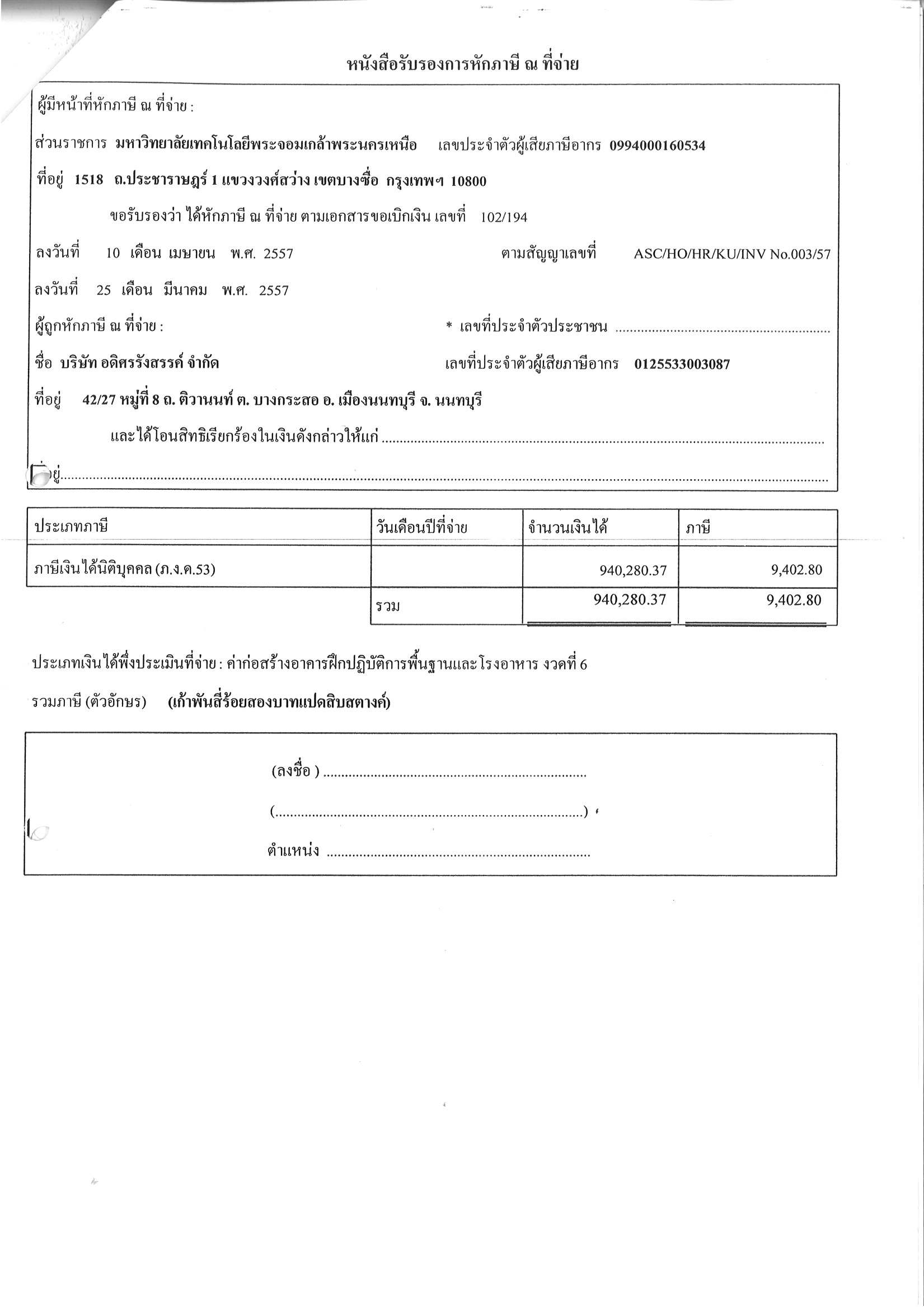 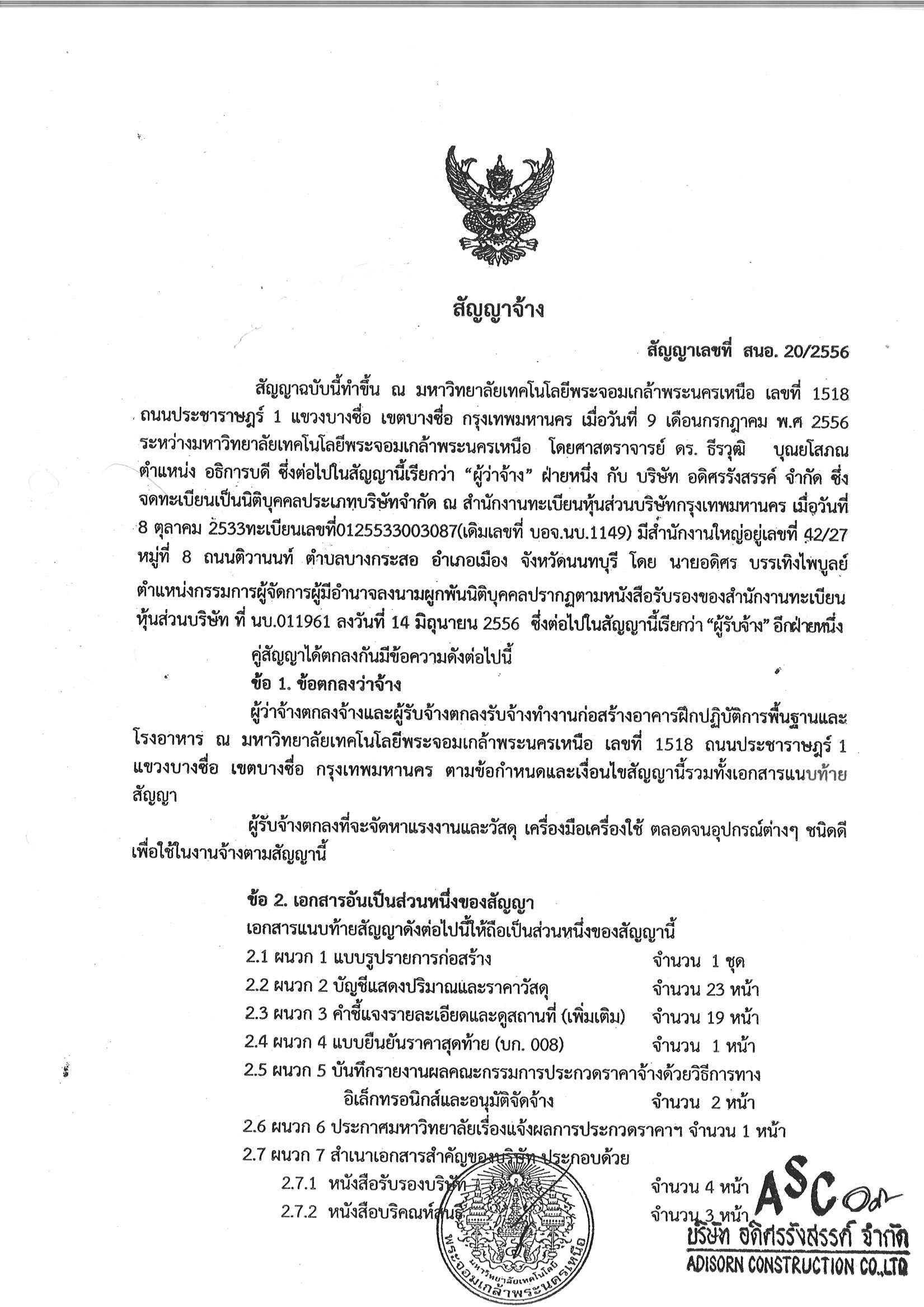 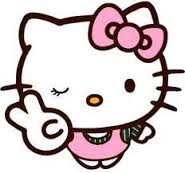 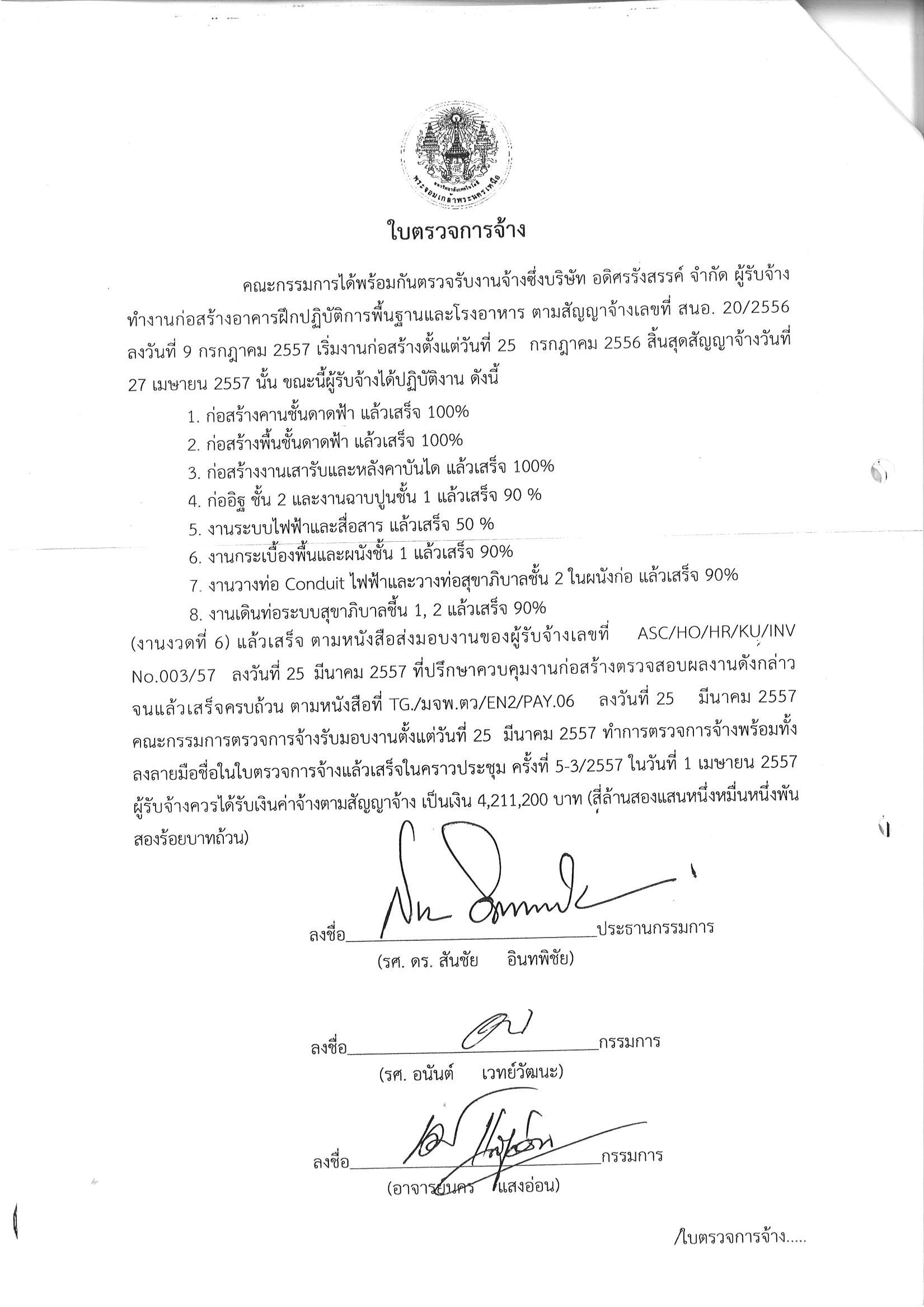 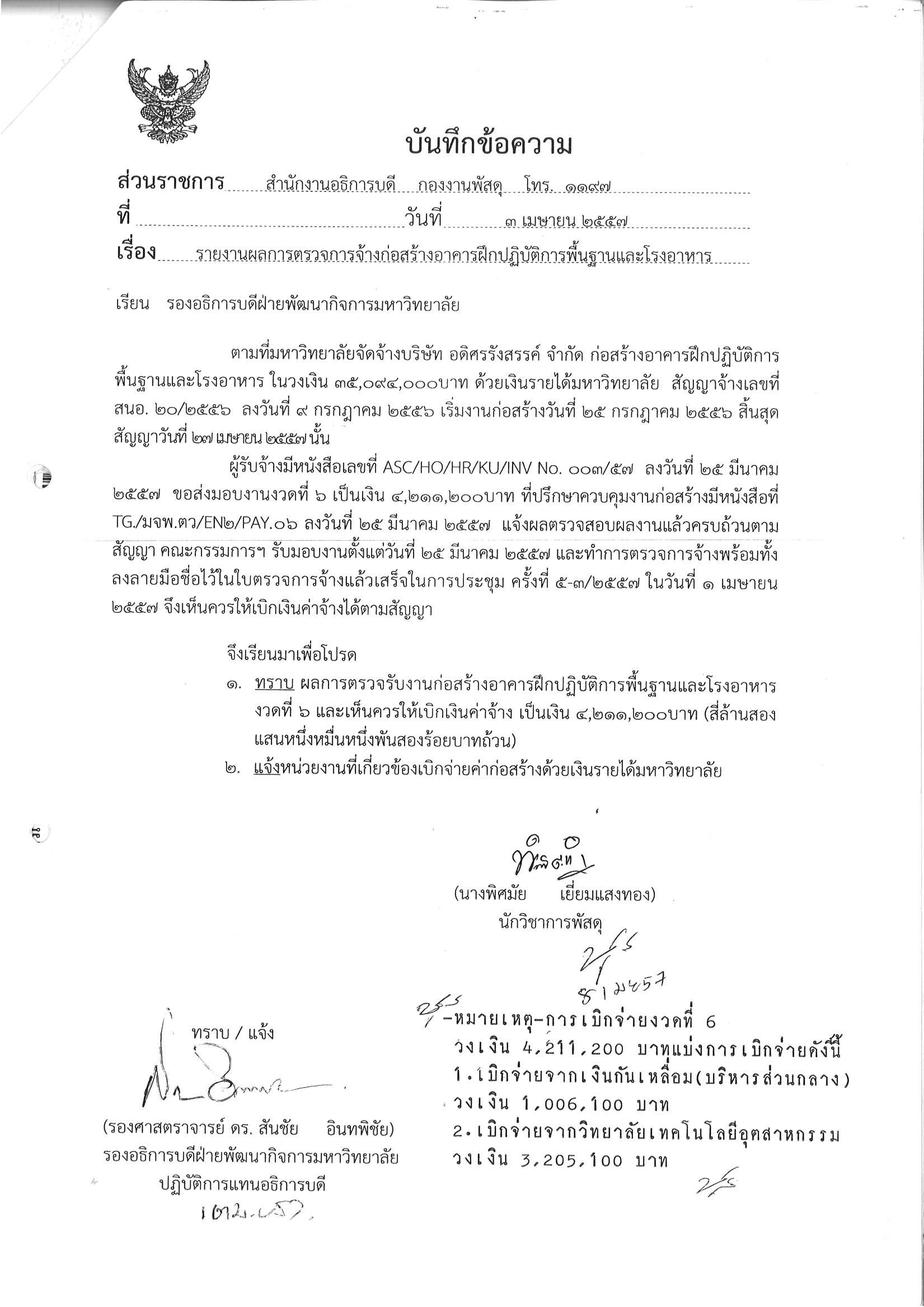 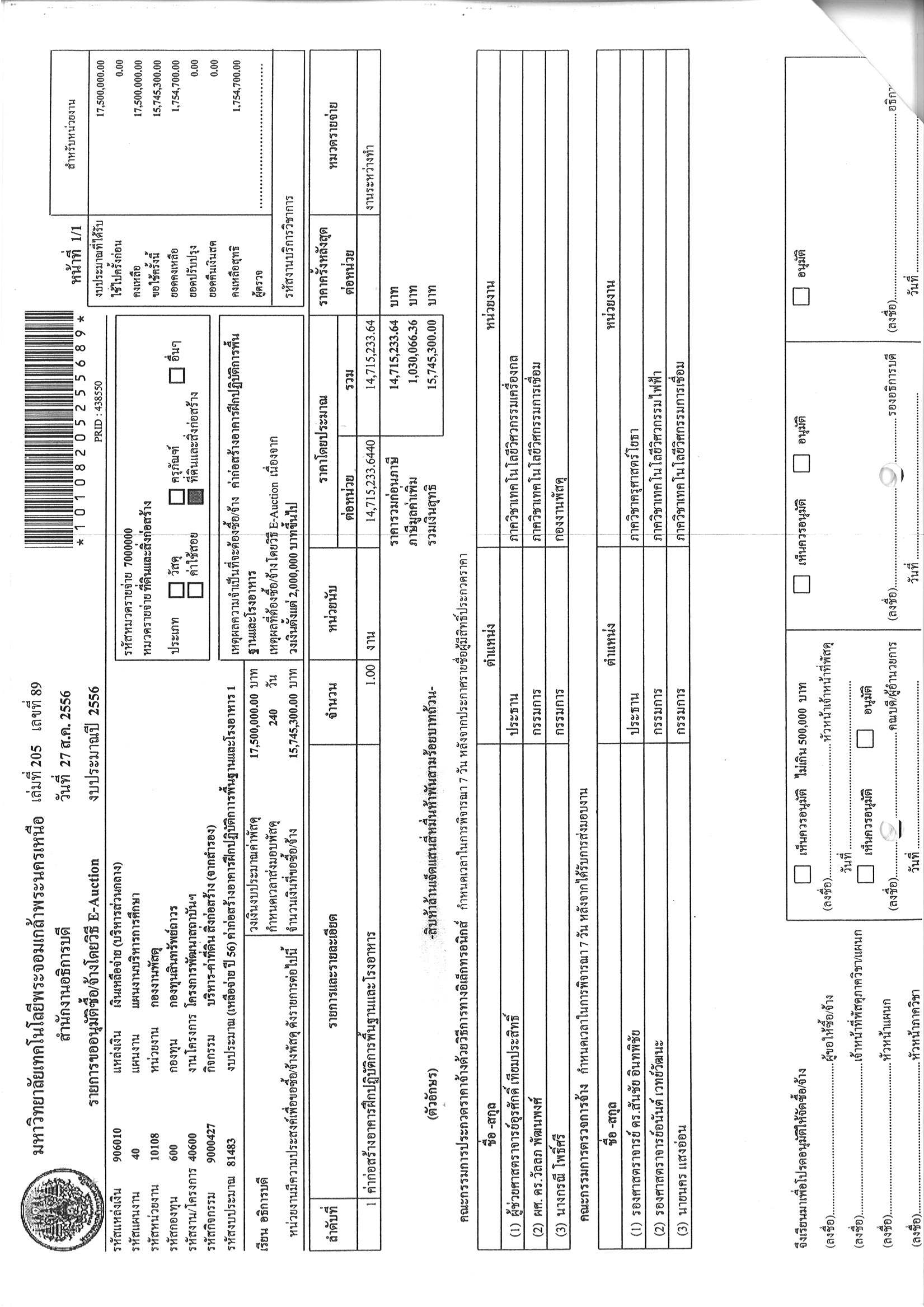 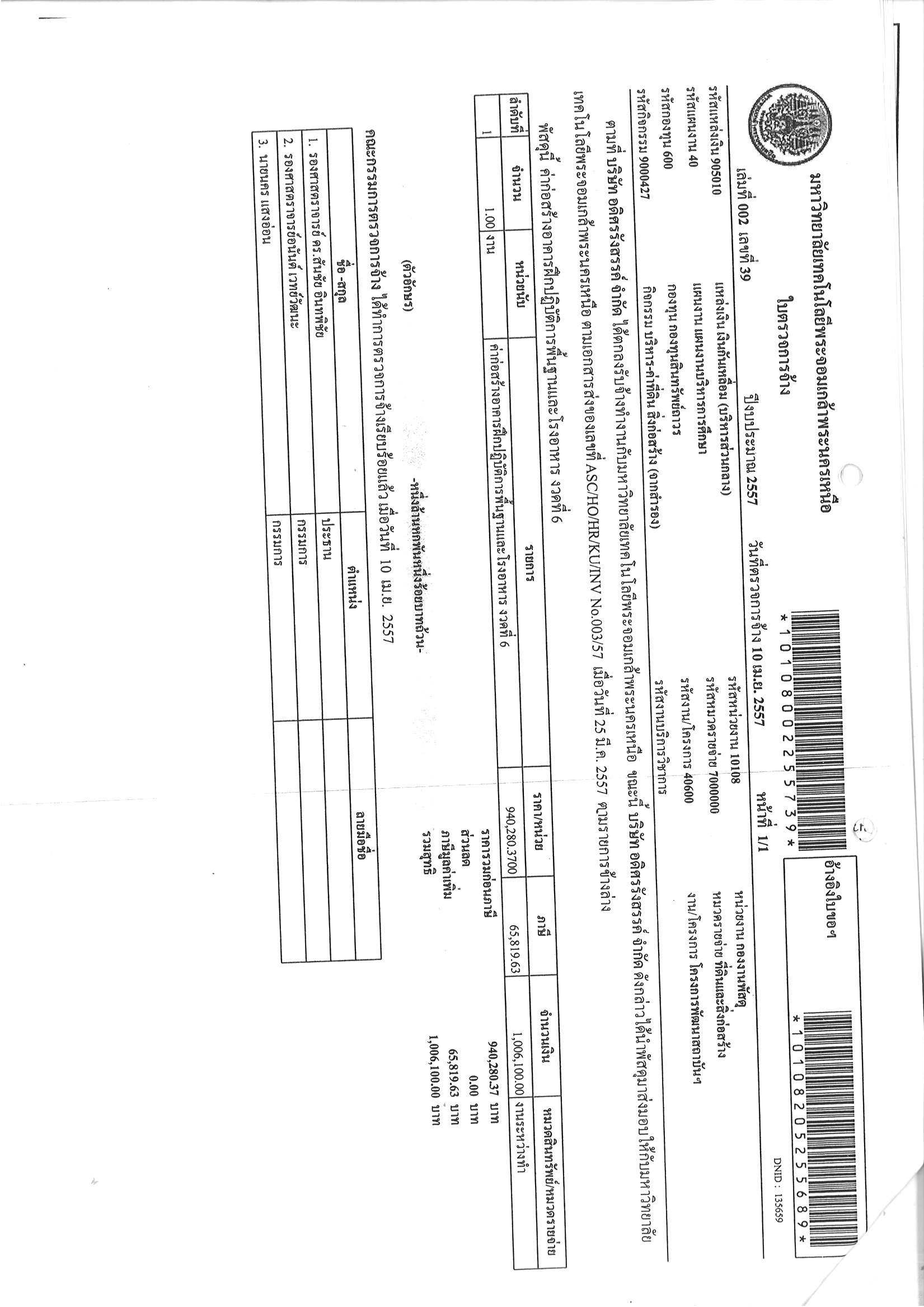 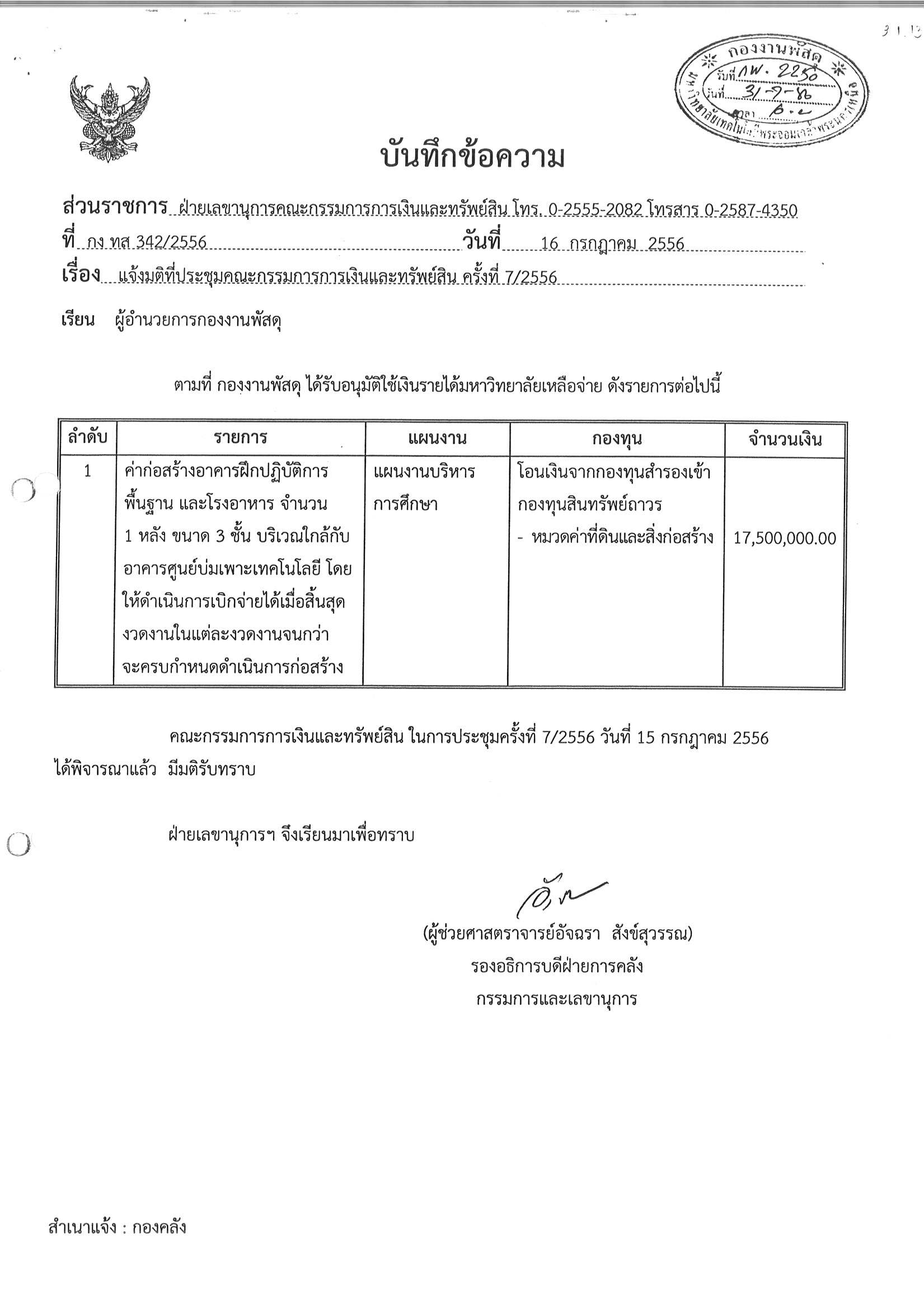 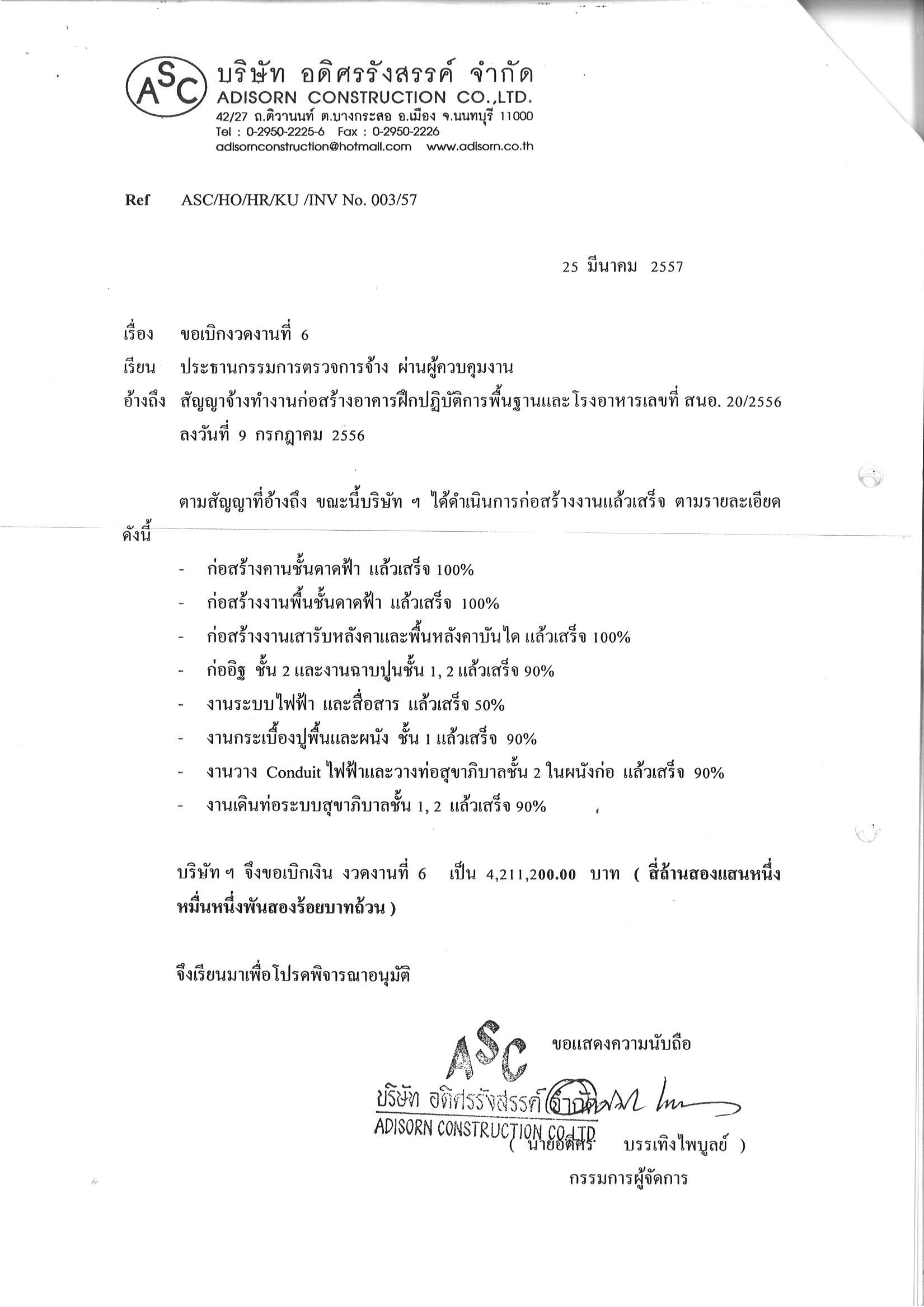 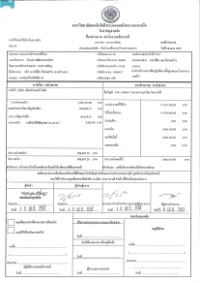 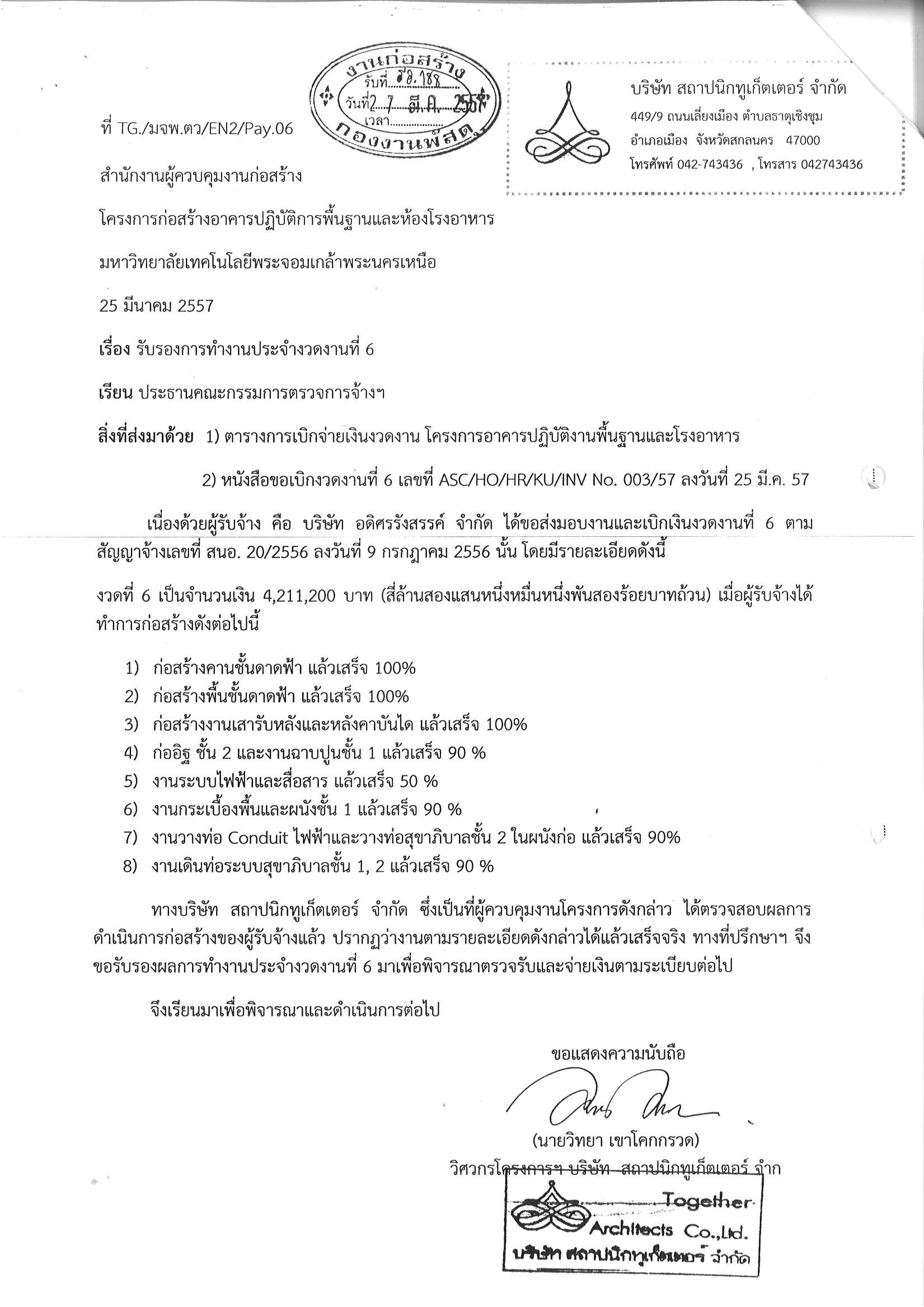 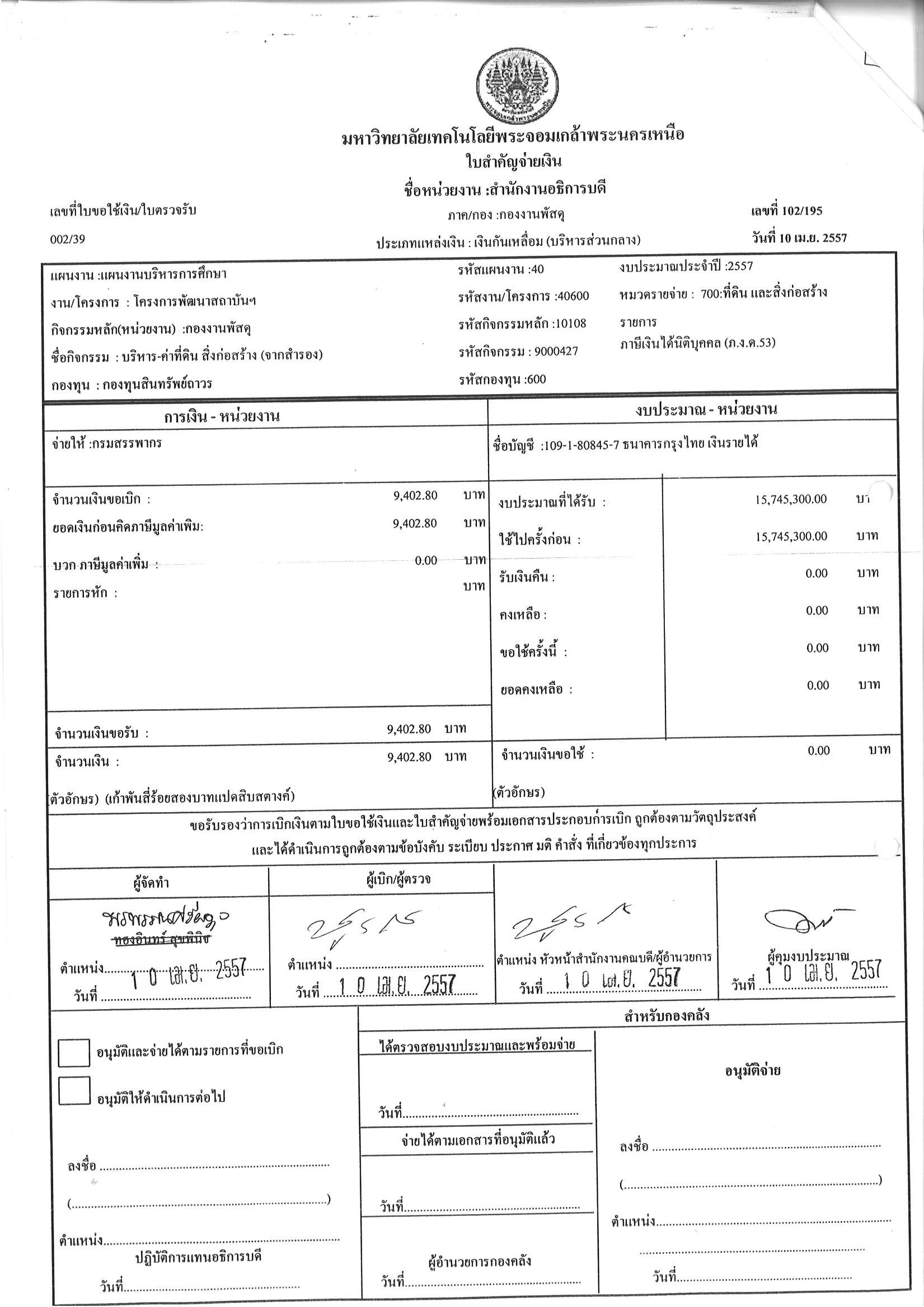 หลักการและเหตุผล      เนื่องจากเอกสารประกอบการเบิกจ่ายค่าก่อสร้างด้วยเงินรายได้มหาวิทยาลัยมีเป็นจำนวนมาก เพื่อป้องกันการแนบเอกสารประกอบการเบิกจ่ายผิดพลาดและ
 ป้องกันปัญหาการแก้ไขเอกสารประกอบการเบิกจ่ายในแต่ละครั้ง วัตถุประสงค์     1. เพื่อให้เอกสารประกอบการเบิกจ่ายครบถ้วนสามารถดำเนินการเบิกจ่ายได้     2. เพื่อป้องกันความผิดพลาดจากการแนบเอกสารประกอบการเบิกจ่ายขั้นตอนการปฏิบัติงาน     1. เจ้าหน้าที่ตรวจสอบเอกสารการเบิกจ่ายค่าก่อสร้างด้วยเงินรายได้มหาวิทยาลัยซึ่งประกอบด้วย1.1   ใบสำคัญจ่ายเงินให้ผู้รับจ้าง                                                  1.7   เอกสารตรวจงานของผู้ควบคุมงาน                     1.2   ใบสำคัญจ่ายเงินภาษีเงินได้นิติบุคคล                                        1.8   เอกสารส่งงวดงานของผู้รับจ้าง                    1.3   ใบตรวจการจ้าง (ใบตรวจรับ)                                                 1.9   เอกสารมติการเงินและทรัพย์สิน1.4   ใบจ้างโดยวิธี E-Auction (ใบรายงาน)                                      1.10  สัญญาจ้าง และบันทึกข้อตกลงแนบท้ายสัญญาจ้าง (ถ้ามี)                                                                                                  1.5   บันทึกรายงานผลการก่อสร้าง                                                1.11  หนังสือรับรองการหักภาษีหัก ณ ที่จ่าย จัดพิมพ์จำนวน 3 แผ่น  ใบตรวจรับงานของคณะกรรมการ (พร้อมลงลายมือชื่อเรียบร้อยแล้ว)                 2. เจ้าหน้าที่ดำเนินการตรวจสอบเอกสารให้ครบถ้วนแล้วถ่ายสำเนาเอกสารตามข้อ 1.1 – 1.5 ให้ครบถ้วนแล้วนำจัดเก็บในแฟ้มงานเบิกค่าก่อสร้างแต่ละอาคาร     3. เอกสารต้นฉบับตามข้อ 1 ส่งกองคลังเพื่อดำเนินการเบิกจ่ายต่อไป  ประโยชน์ที่ได้รับ     1. กองงานพัสดุได้รับเอกสารครบถ้วนและถูกต้องตามระเบียบมหาวิทยาลัย      2. กองคลังมีความสะดวกและรวดเร็วในการเบิกจ่าย ข้อควรระวัง    
      เจ้าหน้าที่พัสดุต้องมีความรอบคอบในการแนบเอกสารให้ถูกต้อง ครบถ้วนตามระเบียบมหาวิทยาลัยก่อนนำส่งกองคลังต่อไป หลักการและเหตุผล      เนื่องจากเอกสารประกอบการเบิกจ่ายค่าก่อสร้างด้วยเงินรายได้มหาวิทยาลัยมีเป็นจำนวนมาก เพื่อป้องกันการแนบเอกสารประกอบการเบิกจ่ายผิดพลาดและ
 ป้องกันปัญหาการแก้ไขเอกสารประกอบการเบิกจ่ายในแต่ละครั้ง วัตถุประสงค์     1. เพื่อให้เอกสารประกอบการเบิกจ่ายครบถ้วนสามารถดำเนินการเบิกจ่ายได้     2. เพื่อป้องกันความผิดพลาดจากการแนบเอกสารประกอบการเบิกจ่ายขั้นตอนการปฏิบัติงาน     1. เจ้าหน้าที่ตรวจสอบเอกสารการเบิกจ่ายค่าก่อสร้างด้วยเงินรายได้มหาวิทยาลัยซึ่งประกอบด้วย1.1   ใบสำคัญจ่ายเงินให้ผู้รับจ้าง                                                  1.7   เอกสารตรวจงานของผู้ควบคุมงาน                     1.2   ใบสำคัญจ่ายเงินภาษีเงินได้นิติบุคคล                                        1.8   เอกสารส่งงวดงานของผู้รับจ้าง                    1.3   ใบตรวจการจ้าง (ใบตรวจรับ)                                                 1.9   เอกสารมติการเงินและทรัพย์สิน1.4   ใบจ้างโดยวิธี E-Auction (ใบรายงาน)                                      1.10  สัญญาจ้าง และบันทึกข้อตกลงแนบท้ายสัญญาจ้าง (ถ้ามี)                                                                                                  1.5   บันทึกรายงานผลการก่อสร้าง                                                1.11  หนังสือรับรองการหักภาษีหัก ณ ที่จ่าย จัดพิมพ์จำนวน 3 แผ่น  ใบตรวจรับงานของคณะกรรมการ (พร้อมลงลายมือชื่อเรียบร้อยแล้ว)                 2. เจ้าหน้าที่ดำเนินการตรวจสอบเอกสารให้ครบถ้วนแล้วถ่ายสำเนาเอกสารตามข้อ 1.1 – 1.5 ให้ครบถ้วนแล้วนำจัดเก็บในแฟ้มงานเบิกค่าก่อสร้างแต่ละอาคาร     3. เอกสารต้นฉบับตามข้อ 1 ส่งกองคลังเพื่อดำเนินการเบิกจ่ายต่อไป  ประโยชน์ที่ได้รับ     1. กองงานพัสดุได้รับเอกสารครบถ้วนและถูกต้องตามระเบียบมหาวิทยาลัย      2. กองคลังมีความสะดวกและรวดเร็วในการเบิกจ่าย ข้อควรระวัง    
      เจ้าหน้าที่พัสดุต้องมีความรอบคอบในการแนบเอกสารให้ถูกต้อง ครบถ้วนตามระเบียบมหาวิทยาลัยก่อนนำส่งกองคลังต่อไป หลักการและเหตุผล      เนื่องจากเอกสารประกอบการเบิกจ่ายค่าก่อสร้างด้วยเงินรายได้มหาวิทยาลัยมีเป็นจำนวนมาก เพื่อป้องกันการแนบเอกสารประกอบการเบิกจ่ายผิดพลาดและ
 ป้องกันปัญหาการแก้ไขเอกสารประกอบการเบิกจ่ายในแต่ละครั้ง วัตถุประสงค์     1. เพื่อให้เอกสารประกอบการเบิกจ่ายครบถ้วนสามารถดำเนินการเบิกจ่ายได้     2. เพื่อป้องกันความผิดพลาดจากการแนบเอกสารประกอบการเบิกจ่ายขั้นตอนการปฏิบัติงาน     1. เจ้าหน้าที่ตรวจสอบเอกสารการเบิกจ่ายค่าก่อสร้างด้วยเงินรายได้มหาวิทยาลัยซึ่งประกอบด้วย1.1   ใบสำคัญจ่ายเงินให้ผู้รับจ้าง                                                  1.7   เอกสารตรวจงานของผู้ควบคุมงาน                     1.2   ใบสำคัญจ่ายเงินภาษีเงินได้นิติบุคคล                                        1.8   เอกสารส่งงวดงานของผู้รับจ้าง                    1.3   ใบตรวจการจ้าง (ใบตรวจรับ)                                                 1.9   เอกสารมติการเงินและทรัพย์สิน1.4   ใบจ้างโดยวิธี E-Auction (ใบรายงาน)                                      1.10  สัญญาจ้าง และบันทึกข้อตกลงแนบท้ายสัญญาจ้าง (ถ้ามี)                                                                                                  1.5   บันทึกรายงานผลการก่อสร้าง                                                1.11  หนังสือรับรองการหักภาษีหัก ณ ที่จ่าย จัดพิมพ์จำนวน 3 แผ่น  ใบตรวจรับงานของคณะกรรมการ (พร้อมลงลายมือชื่อเรียบร้อยแล้ว)                 2. เจ้าหน้าที่ดำเนินการตรวจสอบเอกสารให้ครบถ้วนแล้วถ่ายสำเนาเอกสารตามข้อ 1.1 – 1.5 ให้ครบถ้วนแล้วนำจัดเก็บในแฟ้มงานเบิกค่าก่อสร้างแต่ละอาคาร     3. เอกสารต้นฉบับตามข้อ 1 ส่งกองคลังเพื่อดำเนินการเบิกจ่ายต่อไป  ประโยชน์ที่ได้รับ     1. กองงานพัสดุได้รับเอกสารครบถ้วนและถูกต้องตามระเบียบมหาวิทยาลัย      2. กองคลังมีความสะดวกและรวดเร็วในการเบิกจ่าย ข้อควรระวัง    
      เจ้าหน้าที่พัสดุต้องมีความรอบคอบในการแนบเอกสารให้ถูกต้อง ครบถ้วนตามระเบียบมหาวิทยาลัยก่อนนำส่งกองคลังต่อไป หลักการและเหตุผล      เนื่องจากเอกสารประกอบการเบิกจ่ายค่าก่อสร้างด้วยเงินรายได้มหาวิทยาลัยมีเป็นจำนวนมาก เพื่อป้องกันการแนบเอกสารประกอบการเบิกจ่ายผิดพลาดและ
 ป้องกันปัญหาการแก้ไขเอกสารประกอบการเบิกจ่ายในแต่ละครั้ง วัตถุประสงค์     1. เพื่อให้เอกสารประกอบการเบิกจ่ายครบถ้วนสามารถดำเนินการเบิกจ่ายได้     2. เพื่อป้องกันความผิดพลาดจากการแนบเอกสารประกอบการเบิกจ่ายขั้นตอนการปฏิบัติงาน     1. เจ้าหน้าที่ตรวจสอบเอกสารการเบิกจ่ายค่าก่อสร้างด้วยเงินรายได้มหาวิทยาลัยซึ่งประกอบด้วย1.1   ใบสำคัญจ่ายเงินให้ผู้รับจ้าง                                                  1.7   เอกสารตรวจงานของผู้ควบคุมงาน                     1.2   ใบสำคัญจ่ายเงินภาษีเงินได้นิติบุคคล                                        1.8   เอกสารส่งงวดงานของผู้รับจ้าง                    1.3   ใบตรวจการจ้าง (ใบตรวจรับ)                                                 1.9   เอกสารมติการเงินและทรัพย์สิน1.4   ใบจ้างโดยวิธี E-Auction (ใบรายงาน)                                      1.10  สัญญาจ้าง และบันทึกข้อตกลงแนบท้ายสัญญาจ้าง (ถ้ามี)                                                                                                  1.5   บันทึกรายงานผลการก่อสร้าง                                                1.11  หนังสือรับรองการหักภาษีหัก ณ ที่จ่าย จัดพิมพ์จำนวน 3 แผ่น  ใบตรวจรับงานของคณะกรรมการ (พร้อมลงลายมือชื่อเรียบร้อยแล้ว)                 2. เจ้าหน้าที่ดำเนินการตรวจสอบเอกสารให้ครบถ้วนแล้วถ่ายสำเนาเอกสารตามข้อ 1.1 – 1.5 ให้ครบถ้วนแล้วนำจัดเก็บในแฟ้มงานเบิกค่าก่อสร้างแต่ละอาคาร     3. เอกสารต้นฉบับตามข้อ 1 ส่งกองคลังเพื่อดำเนินการเบิกจ่ายต่อไป  ประโยชน์ที่ได้รับ     1. กองงานพัสดุได้รับเอกสารครบถ้วนและถูกต้องตามระเบียบมหาวิทยาลัย      2. กองคลังมีความสะดวกและรวดเร็วในการเบิกจ่าย ข้อควรระวัง    
      เจ้าหน้าที่พัสดุต้องมีความรอบคอบในการแนบเอกสารให้ถูกต้อง ครบถ้วนตามระเบียบมหาวิทยาลัยก่อนนำส่งกองคลังต่อไป หลักการและเหตุผล      เนื่องจากเอกสารประกอบการเบิกจ่ายค่าก่อสร้างด้วยเงินรายได้มหาวิทยาลัยมีเป็นจำนวนมาก เพื่อป้องกันการแนบเอกสารประกอบการเบิกจ่ายผิดพลาดและ
 ป้องกันปัญหาการแก้ไขเอกสารประกอบการเบิกจ่ายในแต่ละครั้ง วัตถุประสงค์     1. เพื่อให้เอกสารประกอบการเบิกจ่ายครบถ้วนสามารถดำเนินการเบิกจ่ายได้     2. เพื่อป้องกันความผิดพลาดจากการแนบเอกสารประกอบการเบิกจ่ายขั้นตอนการปฏิบัติงาน     1. เจ้าหน้าที่ตรวจสอบเอกสารการเบิกจ่ายค่าก่อสร้างด้วยเงินรายได้มหาวิทยาลัยซึ่งประกอบด้วย1.1   ใบสำคัญจ่ายเงินให้ผู้รับจ้าง                                                  1.7   เอกสารตรวจงานของผู้ควบคุมงาน                     1.2   ใบสำคัญจ่ายเงินภาษีเงินได้นิติบุคคล                                        1.8   เอกสารส่งงวดงานของผู้รับจ้าง                    1.3   ใบตรวจการจ้าง (ใบตรวจรับ)                                                 1.9   เอกสารมติการเงินและทรัพย์สิน1.4   ใบจ้างโดยวิธี E-Auction (ใบรายงาน)                                      1.10  สัญญาจ้าง และบันทึกข้อตกลงแนบท้ายสัญญาจ้าง (ถ้ามี)                                                                                                  1.5   บันทึกรายงานผลการก่อสร้าง                                                1.11  หนังสือรับรองการหักภาษีหัก ณ ที่จ่าย จัดพิมพ์จำนวน 3 แผ่น  ใบตรวจรับงานของคณะกรรมการ (พร้อมลงลายมือชื่อเรียบร้อยแล้ว)                 2. เจ้าหน้าที่ดำเนินการตรวจสอบเอกสารให้ครบถ้วนแล้วถ่ายสำเนาเอกสารตามข้อ 1.1 – 1.5 ให้ครบถ้วนแล้วนำจัดเก็บในแฟ้มงานเบิกค่าก่อสร้างแต่ละอาคาร     3. เอกสารต้นฉบับตามข้อ 1 ส่งกองคลังเพื่อดำเนินการเบิกจ่ายต่อไป  ประโยชน์ที่ได้รับ     1. กองงานพัสดุได้รับเอกสารครบถ้วนและถูกต้องตามระเบียบมหาวิทยาลัย      2. กองคลังมีความสะดวกและรวดเร็วในการเบิกจ่าย ข้อควรระวัง    
      เจ้าหน้าที่พัสดุต้องมีความรอบคอบในการแนบเอกสารให้ถูกต้อง ครบถ้วนตามระเบียบมหาวิทยาลัยก่อนนำส่งกองคลังต่อไป หลักการและเหตุผล      เนื่องจากเอกสารประกอบการเบิกจ่ายค่าก่อสร้างด้วยเงินรายได้มหาวิทยาลัยมีเป็นจำนวนมาก เพื่อป้องกันการแนบเอกสารประกอบการเบิกจ่ายผิดพลาดและ
 ป้องกันปัญหาการแก้ไขเอกสารประกอบการเบิกจ่ายในแต่ละครั้ง วัตถุประสงค์     1. เพื่อให้เอกสารประกอบการเบิกจ่ายครบถ้วนสามารถดำเนินการเบิกจ่ายได้     2. เพื่อป้องกันความผิดพลาดจากการแนบเอกสารประกอบการเบิกจ่ายขั้นตอนการปฏิบัติงาน     1. เจ้าหน้าที่ตรวจสอบเอกสารการเบิกจ่ายค่าก่อสร้างด้วยเงินรายได้มหาวิทยาลัยซึ่งประกอบด้วย1.1   ใบสำคัญจ่ายเงินให้ผู้รับจ้าง                                                  1.7   เอกสารตรวจงานของผู้ควบคุมงาน                     1.2   ใบสำคัญจ่ายเงินภาษีเงินได้นิติบุคคล                                        1.8   เอกสารส่งงวดงานของผู้รับจ้าง                    1.3   ใบตรวจการจ้าง (ใบตรวจรับ)                                                 1.9   เอกสารมติการเงินและทรัพย์สิน1.4   ใบจ้างโดยวิธี E-Auction (ใบรายงาน)                                      1.10  สัญญาจ้าง และบันทึกข้อตกลงแนบท้ายสัญญาจ้าง (ถ้ามี)                                                                                                  1.5   บันทึกรายงานผลการก่อสร้าง                                                1.11  หนังสือรับรองการหักภาษีหัก ณ ที่จ่าย จัดพิมพ์จำนวน 3 แผ่น  ใบตรวจรับงานของคณะกรรมการ (พร้อมลงลายมือชื่อเรียบร้อยแล้ว)                 2. เจ้าหน้าที่ดำเนินการตรวจสอบเอกสารให้ครบถ้วนแล้วถ่ายสำเนาเอกสารตามข้อ 1.1 – 1.5 ให้ครบถ้วนแล้วนำจัดเก็บในแฟ้มงานเบิกค่าก่อสร้างแต่ละอาคาร     3. เอกสารต้นฉบับตามข้อ 1 ส่งกองคลังเพื่อดำเนินการเบิกจ่ายต่อไป  ประโยชน์ที่ได้รับ     1. กองงานพัสดุได้รับเอกสารครบถ้วนและถูกต้องตามระเบียบมหาวิทยาลัย      2. กองคลังมีความสะดวกและรวดเร็วในการเบิกจ่าย ข้อควรระวัง    
      เจ้าหน้าที่พัสดุต้องมีความรอบคอบในการแนบเอกสารให้ถูกต้อง ครบถ้วนตามระเบียบมหาวิทยาลัยก่อนนำส่งกองคลังต่อไป หลักการและเหตุผล      เนื่องจากเอกสารประกอบการเบิกจ่ายค่าก่อสร้างด้วยเงินรายได้มหาวิทยาลัยมีเป็นจำนวนมาก เพื่อป้องกันการแนบเอกสารประกอบการเบิกจ่ายผิดพลาดและ
 ป้องกันปัญหาการแก้ไขเอกสารประกอบการเบิกจ่ายในแต่ละครั้ง วัตถุประสงค์     1. เพื่อให้เอกสารประกอบการเบิกจ่ายครบถ้วนสามารถดำเนินการเบิกจ่ายได้     2. เพื่อป้องกันความผิดพลาดจากการแนบเอกสารประกอบการเบิกจ่ายขั้นตอนการปฏิบัติงาน     1. เจ้าหน้าที่ตรวจสอบเอกสารการเบิกจ่ายค่าก่อสร้างด้วยเงินรายได้มหาวิทยาลัยซึ่งประกอบด้วย1.1   ใบสำคัญจ่ายเงินให้ผู้รับจ้าง                                                  1.7   เอกสารตรวจงานของผู้ควบคุมงาน                     1.2   ใบสำคัญจ่ายเงินภาษีเงินได้นิติบุคคล                                        1.8   เอกสารส่งงวดงานของผู้รับจ้าง                    1.3   ใบตรวจการจ้าง (ใบตรวจรับ)                                                 1.9   เอกสารมติการเงินและทรัพย์สิน1.4   ใบจ้างโดยวิธี E-Auction (ใบรายงาน)                                      1.10  สัญญาจ้าง และบันทึกข้อตกลงแนบท้ายสัญญาจ้าง (ถ้ามี)                                                                                                  1.5   บันทึกรายงานผลการก่อสร้าง                                                1.11  หนังสือรับรองการหักภาษีหัก ณ ที่จ่าย จัดพิมพ์จำนวน 3 แผ่น  ใบตรวจรับงานของคณะกรรมการ (พร้อมลงลายมือชื่อเรียบร้อยแล้ว)                 2. เจ้าหน้าที่ดำเนินการตรวจสอบเอกสารให้ครบถ้วนแล้วถ่ายสำเนาเอกสารตามข้อ 1.1 – 1.5 ให้ครบถ้วนแล้วนำจัดเก็บในแฟ้มงานเบิกค่าก่อสร้างแต่ละอาคาร     3. เอกสารต้นฉบับตามข้อ 1 ส่งกองคลังเพื่อดำเนินการเบิกจ่ายต่อไป  ประโยชน์ที่ได้รับ     1. กองงานพัสดุได้รับเอกสารครบถ้วนและถูกต้องตามระเบียบมหาวิทยาลัย      2. กองคลังมีความสะดวกและรวดเร็วในการเบิกจ่าย ข้อควรระวัง    
      เจ้าหน้าที่พัสดุต้องมีความรอบคอบในการแนบเอกสารให้ถูกต้อง ครบถ้วนตามระเบียบมหาวิทยาลัยก่อนนำส่งกองคลังต่อไป หลักการและเหตุผล      เนื่องจากเอกสารประกอบการเบิกจ่ายค่าก่อสร้างด้วยเงินรายได้มหาวิทยาลัยมีเป็นจำนวนมาก เพื่อป้องกันการแนบเอกสารประกอบการเบิกจ่ายผิดพลาดและ
 ป้องกันปัญหาการแก้ไขเอกสารประกอบการเบิกจ่ายในแต่ละครั้ง วัตถุประสงค์     1. เพื่อให้เอกสารประกอบการเบิกจ่ายครบถ้วนสามารถดำเนินการเบิกจ่ายได้     2. เพื่อป้องกันความผิดพลาดจากการแนบเอกสารประกอบการเบิกจ่ายขั้นตอนการปฏิบัติงาน     1. เจ้าหน้าที่ตรวจสอบเอกสารการเบิกจ่ายค่าก่อสร้างด้วยเงินรายได้มหาวิทยาลัยซึ่งประกอบด้วย1.1   ใบสำคัญจ่ายเงินให้ผู้รับจ้าง                                                  1.7   เอกสารตรวจงานของผู้ควบคุมงาน                     1.2   ใบสำคัญจ่ายเงินภาษีเงินได้นิติบุคคล                                        1.8   เอกสารส่งงวดงานของผู้รับจ้าง                    1.3   ใบตรวจการจ้าง (ใบตรวจรับ)                                                 1.9   เอกสารมติการเงินและทรัพย์สิน1.4   ใบจ้างโดยวิธี E-Auction (ใบรายงาน)                                      1.10  สัญญาจ้าง และบันทึกข้อตกลงแนบท้ายสัญญาจ้าง (ถ้ามี)                                                                                                  1.5   บันทึกรายงานผลการก่อสร้าง                                                1.11  หนังสือรับรองการหักภาษีหัก ณ ที่จ่าย จัดพิมพ์จำนวน 3 แผ่น  ใบตรวจรับงานของคณะกรรมการ (พร้อมลงลายมือชื่อเรียบร้อยแล้ว)                 2. เจ้าหน้าที่ดำเนินการตรวจสอบเอกสารให้ครบถ้วนแล้วถ่ายสำเนาเอกสารตามข้อ 1.1 – 1.5 ให้ครบถ้วนแล้วนำจัดเก็บในแฟ้มงานเบิกค่าก่อสร้างแต่ละอาคาร     3. เอกสารต้นฉบับตามข้อ 1 ส่งกองคลังเพื่อดำเนินการเบิกจ่ายต่อไป  ประโยชน์ที่ได้รับ     1. กองงานพัสดุได้รับเอกสารครบถ้วนและถูกต้องตามระเบียบมหาวิทยาลัย      2. กองคลังมีความสะดวกและรวดเร็วในการเบิกจ่าย ข้อควรระวัง    
      เจ้าหน้าที่พัสดุต้องมีความรอบคอบในการแนบเอกสารให้ถูกต้อง ครบถ้วนตามระเบียบมหาวิทยาลัยก่อนนำส่งกองคลังต่อไป หลักการและเหตุผล      เนื่องจากเอกสารประกอบการเบิกจ่ายค่าก่อสร้างด้วยเงินรายได้มหาวิทยาลัยมีเป็นจำนวนมาก เพื่อป้องกันการแนบเอกสารประกอบการเบิกจ่ายผิดพลาดและ
 ป้องกันปัญหาการแก้ไขเอกสารประกอบการเบิกจ่ายในแต่ละครั้ง วัตถุประสงค์     1. เพื่อให้เอกสารประกอบการเบิกจ่ายครบถ้วนสามารถดำเนินการเบิกจ่ายได้     2. เพื่อป้องกันความผิดพลาดจากการแนบเอกสารประกอบการเบิกจ่ายขั้นตอนการปฏิบัติงาน     1. เจ้าหน้าที่ตรวจสอบเอกสารการเบิกจ่ายค่าก่อสร้างด้วยเงินรายได้มหาวิทยาลัยซึ่งประกอบด้วย1.1   ใบสำคัญจ่ายเงินให้ผู้รับจ้าง                                                  1.7   เอกสารตรวจงานของผู้ควบคุมงาน                     1.2   ใบสำคัญจ่ายเงินภาษีเงินได้นิติบุคคล                                        1.8   เอกสารส่งงวดงานของผู้รับจ้าง                    1.3   ใบตรวจการจ้าง (ใบตรวจรับ)                                                 1.9   เอกสารมติการเงินและทรัพย์สิน1.4   ใบจ้างโดยวิธี E-Auction (ใบรายงาน)                                      1.10  สัญญาจ้าง และบันทึกข้อตกลงแนบท้ายสัญญาจ้าง (ถ้ามี)                                                                                                  1.5   บันทึกรายงานผลการก่อสร้าง                                                1.11  หนังสือรับรองการหักภาษีหัก ณ ที่จ่าย จัดพิมพ์จำนวน 3 แผ่น  ใบตรวจรับงานของคณะกรรมการ (พร้อมลงลายมือชื่อเรียบร้อยแล้ว)                 2. เจ้าหน้าที่ดำเนินการตรวจสอบเอกสารให้ครบถ้วนแล้วถ่ายสำเนาเอกสารตามข้อ 1.1 – 1.5 ให้ครบถ้วนแล้วนำจัดเก็บในแฟ้มงานเบิกค่าก่อสร้างแต่ละอาคาร     3. เอกสารต้นฉบับตามข้อ 1 ส่งกองคลังเพื่อดำเนินการเบิกจ่ายต่อไป  ประโยชน์ที่ได้รับ     1. กองงานพัสดุได้รับเอกสารครบถ้วนและถูกต้องตามระเบียบมหาวิทยาลัย      2. กองคลังมีความสะดวกและรวดเร็วในการเบิกจ่าย ข้อควรระวัง    
      เจ้าหน้าที่พัสดุต้องมีความรอบคอบในการแนบเอกสารให้ถูกต้อง ครบถ้วนตามระเบียบมหาวิทยาลัยก่อนนำส่งกองคลังต่อไป หลักการและเหตุผล      เนื่องจากเอกสารประกอบการเบิกจ่ายค่าก่อสร้างด้วยเงินรายได้มหาวิทยาลัยมีเป็นจำนวนมาก เพื่อป้องกันการแนบเอกสารประกอบการเบิกจ่ายผิดพลาดและ
 ป้องกันปัญหาการแก้ไขเอกสารประกอบการเบิกจ่ายในแต่ละครั้ง วัตถุประสงค์     1. เพื่อให้เอกสารประกอบการเบิกจ่ายครบถ้วนสามารถดำเนินการเบิกจ่ายได้     2. เพื่อป้องกันความผิดพลาดจากการแนบเอกสารประกอบการเบิกจ่ายขั้นตอนการปฏิบัติงาน     1. เจ้าหน้าที่ตรวจสอบเอกสารการเบิกจ่ายค่าก่อสร้างด้วยเงินรายได้มหาวิทยาลัยซึ่งประกอบด้วย1.1   ใบสำคัญจ่ายเงินให้ผู้รับจ้าง                                                  1.7   เอกสารตรวจงานของผู้ควบคุมงาน                     1.2   ใบสำคัญจ่ายเงินภาษีเงินได้นิติบุคคล                                        1.8   เอกสารส่งงวดงานของผู้รับจ้าง                    1.3   ใบตรวจการจ้าง (ใบตรวจรับ)                                                 1.9   เอกสารมติการเงินและทรัพย์สิน1.4   ใบจ้างโดยวิธี E-Auction (ใบรายงาน)                                      1.10  สัญญาจ้าง และบันทึกข้อตกลงแนบท้ายสัญญาจ้าง (ถ้ามี)                                                                                                  1.5   บันทึกรายงานผลการก่อสร้าง                                                1.11  หนังสือรับรองการหักภาษีหัก ณ ที่จ่าย จัดพิมพ์จำนวน 3 แผ่น  ใบตรวจรับงานของคณะกรรมการ (พร้อมลงลายมือชื่อเรียบร้อยแล้ว)                 2. เจ้าหน้าที่ดำเนินการตรวจสอบเอกสารให้ครบถ้วนแล้วถ่ายสำเนาเอกสารตามข้อ 1.1 – 1.5 ให้ครบถ้วนแล้วนำจัดเก็บในแฟ้มงานเบิกค่าก่อสร้างแต่ละอาคาร     3. เอกสารต้นฉบับตามข้อ 1 ส่งกองคลังเพื่อดำเนินการเบิกจ่ายต่อไป  ประโยชน์ที่ได้รับ     1. กองงานพัสดุได้รับเอกสารครบถ้วนและถูกต้องตามระเบียบมหาวิทยาลัย      2. กองคลังมีความสะดวกและรวดเร็วในการเบิกจ่าย ข้อควรระวัง    
      เจ้าหน้าที่พัสดุต้องมีความรอบคอบในการแนบเอกสารให้ถูกต้อง ครบถ้วนตามระเบียบมหาวิทยาลัยก่อนนำส่งกองคลังต่อไป หลักการและเหตุผล      เนื่องจากเอกสารประกอบการเบิกจ่ายค่าก่อสร้างด้วยเงินรายได้มหาวิทยาลัยมีเป็นจำนวนมาก เพื่อป้องกันการแนบเอกสารประกอบการเบิกจ่ายผิดพลาดและ
 ป้องกันปัญหาการแก้ไขเอกสารประกอบการเบิกจ่ายในแต่ละครั้ง วัตถุประสงค์     1. เพื่อให้เอกสารประกอบการเบิกจ่ายครบถ้วนสามารถดำเนินการเบิกจ่ายได้     2. เพื่อป้องกันความผิดพลาดจากการแนบเอกสารประกอบการเบิกจ่ายขั้นตอนการปฏิบัติงาน     1. เจ้าหน้าที่ตรวจสอบเอกสารการเบิกจ่ายค่าก่อสร้างด้วยเงินรายได้มหาวิทยาลัยซึ่งประกอบด้วย1.1   ใบสำคัญจ่ายเงินให้ผู้รับจ้าง                                                  1.7   เอกสารตรวจงานของผู้ควบคุมงาน                     1.2   ใบสำคัญจ่ายเงินภาษีเงินได้นิติบุคคล                                        1.8   เอกสารส่งงวดงานของผู้รับจ้าง                    1.3   ใบตรวจการจ้าง (ใบตรวจรับ)                                                 1.9   เอกสารมติการเงินและทรัพย์สิน1.4   ใบจ้างโดยวิธี E-Auction (ใบรายงาน)                                      1.10  สัญญาจ้าง และบันทึกข้อตกลงแนบท้ายสัญญาจ้าง (ถ้ามี)                                                                                                  1.5   บันทึกรายงานผลการก่อสร้าง                                                1.11  หนังสือรับรองการหักภาษีหัก ณ ที่จ่าย จัดพิมพ์จำนวน 3 แผ่น  ใบตรวจรับงานของคณะกรรมการ (พร้อมลงลายมือชื่อเรียบร้อยแล้ว)                 2. เจ้าหน้าที่ดำเนินการตรวจสอบเอกสารให้ครบถ้วนแล้วถ่ายสำเนาเอกสารตามข้อ 1.1 – 1.5 ให้ครบถ้วนแล้วนำจัดเก็บในแฟ้มงานเบิกค่าก่อสร้างแต่ละอาคาร     3. เอกสารต้นฉบับตามข้อ 1 ส่งกองคลังเพื่อดำเนินการเบิกจ่ายต่อไป  ประโยชน์ที่ได้รับ     1. กองงานพัสดุได้รับเอกสารครบถ้วนและถูกต้องตามระเบียบมหาวิทยาลัย      2. กองคลังมีความสะดวกและรวดเร็วในการเบิกจ่าย ข้อควรระวัง    
      เจ้าหน้าที่พัสดุต้องมีความรอบคอบในการแนบเอกสารให้ถูกต้อง ครบถ้วนตามระเบียบมหาวิทยาลัยก่อนนำส่งกองคลังต่อไป หลักการและเหตุผล      เนื่องจากเอกสารประกอบการเบิกจ่ายค่าก่อสร้างด้วยเงินรายได้มหาวิทยาลัยมีเป็นจำนวนมาก เพื่อป้องกันการแนบเอกสารประกอบการเบิกจ่ายผิดพลาดและ
 ป้องกันปัญหาการแก้ไขเอกสารประกอบการเบิกจ่ายในแต่ละครั้ง วัตถุประสงค์     1. เพื่อให้เอกสารประกอบการเบิกจ่ายครบถ้วนสามารถดำเนินการเบิกจ่ายได้     2. เพื่อป้องกันความผิดพลาดจากการแนบเอกสารประกอบการเบิกจ่ายขั้นตอนการปฏิบัติงาน     1. เจ้าหน้าที่ตรวจสอบเอกสารการเบิกจ่ายค่าก่อสร้างด้วยเงินรายได้มหาวิทยาลัยซึ่งประกอบด้วย1.1   ใบสำคัญจ่ายเงินให้ผู้รับจ้าง                                                  1.7   เอกสารตรวจงานของผู้ควบคุมงาน                     1.2   ใบสำคัญจ่ายเงินภาษีเงินได้นิติบุคคล                                        1.8   เอกสารส่งงวดงานของผู้รับจ้าง                    1.3   ใบตรวจการจ้าง (ใบตรวจรับ)                                                 1.9   เอกสารมติการเงินและทรัพย์สิน1.4   ใบจ้างโดยวิธี E-Auction (ใบรายงาน)                                      1.10  สัญญาจ้าง และบันทึกข้อตกลงแนบท้ายสัญญาจ้าง (ถ้ามี)                                                                                                  1.5   บันทึกรายงานผลการก่อสร้าง                                                1.11  หนังสือรับรองการหักภาษีหัก ณ ที่จ่าย จัดพิมพ์จำนวน 3 แผ่น  ใบตรวจรับงานของคณะกรรมการ (พร้อมลงลายมือชื่อเรียบร้อยแล้ว)                 2. เจ้าหน้าที่ดำเนินการตรวจสอบเอกสารให้ครบถ้วนแล้วถ่ายสำเนาเอกสารตามข้อ 1.1 – 1.5 ให้ครบถ้วนแล้วนำจัดเก็บในแฟ้มงานเบิกค่าก่อสร้างแต่ละอาคาร     3. เอกสารต้นฉบับตามข้อ 1 ส่งกองคลังเพื่อดำเนินการเบิกจ่ายต่อไป  ประโยชน์ที่ได้รับ     1. กองงานพัสดุได้รับเอกสารครบถ้วนและถูกต้องตามระเบียบมหาวิทยาลัย      2. กองคลังมีความสะดวกและรวดเร็วในการเบิกจ่าย ข้อควรระวัง    
      เจ้าหน้าที่พัสดุต้องมีความรอบคอบในการแนบเอกสารให้ถูกต้อง ครบถ้วนตามระเบียบมหาวิทยาลัยก่อนนำส่งกองคลังต่อไป หลักการและเหตุผล      เนื่องจากเอกสารประกอบการเบิกจ่ายค่าก่อสร้างด้วยเงินรายได้มหาวิทยาลัยมีเป็นจำนวนมาก เพื่อป้องกันการแนบเอกสารประกอบการเบิกจ่ายผิดพลาดและ
 ป้องกันปัญหาการแก้ไขเอกสารประกอบการเบิกจ่ายในแต่ละครั้ง วัตถุประสงค์     1. เพื่อให้เอกสารประกอบการเบิกจ่ายครบถ้วนสามารถดำเนินการเบิกจ่ายได้     2. เพื่อป้องกันความผิดพลาดจากการแนบเอกสารประกอบการเบิกจ่ายขั้นตอนการปฏิบัติงาน     1. เจ้าหน้าที่ตรวจสอบเอกสารการเบิกจ่ายค่าก่อสร้างด้วยเงินรายได้มหาวิทยาลัยซึ่งประกอบด้วย1.1   ใบสำคัญจ่ายเงินให้ผู้รับจ้าง                                                  1.7   เอกสารตรวจงานของผู้ควบคุมงาน                     1.2   ใบสำคัญจ่ายเงินภาษีเงินได้นิติบุคคล                                        1.8   เอกสารส่งงวดงานของผู้รับจ้าง                    1.3   ใบตรวจการจ้าง (ใบตรวจรับ)                                                 1.9   เอกสารมติการเงินและทรัพย์สิน1.4   ใบจ้างโดยวิธี E-Auction (ใบรายงาน)                                      1.10  สัญญาจ้าง และบันทึกข้อตกลงแนบท้ายสัญญาจ้าง (ถ้ามี)                                                                                                  1.5   บันทึกรายงานผลการก่อสร้าง                                                1.11  หนังสือรับรองการหักภาษีหัก ณ ที่จ่าย จัดพิมพ์จำนวน 3 แผ่น  ใบตรวจรับงานของคณะกรรมการ (พร้อมลงลายมือชื่อเรียบร้อยแล้ว)                 2. เจ้าหน้าที่ดำเนินการตรวจสอบเอกสารให้ครบถ้วนแล้วถ่ายสำเนาเอกสารตามข้อ 1.1 – 1.5 ให้ครบถ้วนแล้วนำจัดเก็บในแฟ้มงานเบิกค่าก่อสร้างแต่ละอาคาร     3. เอกสารต้นฉบับตามข้อ 1 ส่งกองคลังเพื่อดำเนินการเบิกจ่ายต่อไป  ประโยชน์ที่ได้รับ     1. กองงานพัสดุได้รับเอกสารครบถ้วนและถูกต้องตามระเบียบมหาวิทยาลัย      2. กองคลังมีความสะดวกและรวดเร็วในการเบิกจ่าย ข้อควรระวัง    
      เจ้าหน้าที่พัสดุต้องมีความรอบคอบในการแนบเอกสารให้ถูกต้อง ครบถ้วนตามระเบียบมหาวิทยาลัยก่อนนำส่งกองคลังต่อไป หลักการและเหตุผล      เนื่องจากเอกสารประกอบการเบิกจ่ายค่าก่อสร้างด้วยเงินรายได้มหาวิทยาลัยมีเป็นจำนวนมาก เพื่อป้องกันการแนบเอกสารประกอบการเบิกจ่ายผิดพลาดและ
 ป้องกันปัญหาการแก้ไขเอกสารประกอบการเบิกจ่ายในแต่ละครั้ง วัตถุประสงค์     1. เพื่อให้เอกสารประกอบการเบิกจ่ายครบถ้วนสามารถดำเนินการเบิกจ่ายได้     2. เพื่อป้องกันความผิดพลาดจากการแนบเอกสารประกอบการเบิกจ่ายขั้นตอนการปฏิบัติงาน     1. เจ้าหน้าที่ตรวจสอบเอกสารการเบิกจ่ายค่าก่อสร้างด้วยเงินรายได้มหาวิทยาลัยซึ่งประกอบด้วย1.1   ใบสำคัญจ่ายเงินให้ผู้รับจ้าง                                                  1.7   เอกสารตรวจงานของผู้ควบคุมงาน                     1.2   ใบสำคัญจ่ายเงินภาษีเงินได้นิติบุคคล                                        1.8   เอกสารส่งงวดงานของผู้รับจ้าง                    1.3   ใบตรวจการจ้าง (ใบตรวจรับ)                                                 1.9   เอกสารมติการเงินและทรัพย์สิน1.4   ใบจ้างโดยวิธี E-Auction (ใบรายงาน)                                      1.10  สัญญาจ้าง และบันทึกข้อตกลงแนบท้ายสัญญาจ้าง (ถ้ามี)                                                                                                  1.5   บันทึกรายงานผลการก่อสร้าง                                                1.11  หนังสือรับรองการหักภาษีหัก ณ ที่จ่าย จัดพิมพ์จำนวน 3 แผ่น  ใบตรวจรับงานของคณะกรรมการ (พร้อมลงลายมือชื่อเรียบร้อยแล้ว)                 2. เจ้าหน้าที่ดำเนินการตรวจสอบเอกสารให้ครบถ้วนแล้วถ่ายสำเนาเอกสารตามข้อ 1.1 – 1.5 ให้ครบถ้วนแล้วนำจัดเก็บในแฟ้มงานเบิกค่าก่อสร้างแต่ละอาคาร     3. เอกสารต้นฉบับตามข้อ 1 ส่งกองคลังเพื่อดำเนินการเบิกจ่ายต่อไป  ประโยชน์ที่ได้รับ     1. กองงานพัสดุได้รับเอกสารครบถ้วนและถูกต้องตามระเบียบมหาวิทยาลัย      2. กองคลังมีความสะดวกและรวดเร็วในการเบิกจ่าย ข้อควรระวัง    
      เจ้าหน้าที่พัสดุต้องมีความรอบคอบในการแนบเอกสารให้ถูกต้อง ครบถ้วนตามระเบียบมหาวิทยาลัยก่อนนำส่งกองคลังต่อไป หลักการและเหตุผล      เนื่องจากเอกสารประกอบการเบิกจ่ายค่าก่อสร้างด้วยเงินรายได้มหาวิทยาลัยมีเป็นจำนวนมาก เพื่อป้องกันการแนบเอกสารประกอบการเบิกจ่ายผิดพลาดและ
 ป้องกันปัญหาการแก้ไขเอกสารประกอบการเบิกจ่ายในแต่ละครั้ง วัตถุประสงค์     1. เพื่อให้เอกสารประกอบการเบิกจ่ายครบถ้วนสามารถดำเนินการเบิกจ่ายได้     2. เพื่อป้องกันความผิดพลาดจากการแนบเอกสารประกอบการเบิกจ่ายขั้นตอนการปฏิบัติงาน     1. เจ้าหน้าที่ตรวจสอบเอกสารการเบิกจ่ายค่าก่อสร้างด้วยเงินรายได้มหาวิทยาลัยซึ่งประกอบด้วย1.1   ใบสำคัญจ่ายเงินให้ผู้รับจ้าง                                                  1.7   เอกสารตรวจงานของผู้ควบคุมงาน                     1.2   ใบสำคัญจ่ายเงินภาษีเงินได้นิติบุคคล                                        1.8   เอกสารส่งงวดงานของผู้รับจ้าง                    1.3   ใบตรวจการจ้าง (ใบตรวจรับ)                                                 1.9   เอกสารมติการเงินและทรัพย์สิน1.4   ใบจ้างโดยวิธี E-Auction (ใบรายงาน)                                      1.10  สัญญาจ้าง และบันทึกข้อตกลงแนบท้ายสัญญาจ้าง (ถ้ามี)                                                                                                  1.5   บันทึกรายงานผลการก่อสร้าง                                                1.11  หนังสือรับรองการหักภาษีหัก ณ ที่จ่าย จัดพิมพ์จำนวน 3 แผ่น  ใบตรวจรับงานของคณะกรรมการ (พร้อมลงลายมือชื่อเรียบร้อยแล้ว)                 2. เจ้าหน้าที่ดำเนินการตรวจสอบเอกสารให้ครบถ้วนแล้วถ่ายสำเนาเอกสารตามข้อ 1.1 – 1.5 ให้ครบถ้วนแล้วนำจัดเก็บในแฟ้มงานเบิกค่าก่อสร้างแต่ละอาคาร     3. เอกสารต้นฉบับตามข้อ 1 ส่งกองคลังเพื่อดำเนินการเบิกจ่ายต่อไป  ประโยชน์ที่ได้รับ     1. กองงานพัสดุได้รับเอกสารครบถ้วนและถูกต้องตามระเบียบมหาวิทยาลัย      2. กองคลังมีความสะดวกและรวดเร็วในการเบิกจ่าย ข้อควรระวัง    
      เจ้าหน้าที่พัสดุต้องมีความรอบคอบในการแนบเอกสารให้ถูกต้อง ครบถ้วนตามระเบียบมหาวิทยาลัยก่อนนำส่งกองคลังต่อไป หลักการและเหตุผล      เนื่องจากเอกสารประกอบการเบิกจ่ายค่าก่อสร้างด้วยเงินรายได้มหาวิทยาลัยมีเป็นจำนวนมาก เพื่อป้องกันการแนบเอกสารประกอบการเบิกจ่ายผิดพลาดและ
 ป้องกันปัญหาการแก้ไขเอกสารประกอบการเบิกจ่ายในแต่ละครั้ง วัตถุประสงค์     1. เพื่อให้เอกสารประกอบการเบิกจ่ายครบถ้วนสามารถดำเนินการเบิกจ่ายได้     2. เพื่อป้องกันความผิดพลาดจากการแนบเอกสารประกอบการเบิกจ่ายขั้นตอนการปฏิบัติงาน     1. เจ้าหน้าที่ตรวจสอบเอกสารการเบิกจ่ายค่าก่อสร้างด้วยเงินรายได้มหาวิทยาลัยซึ่งประกอบด้วย1.1   ใบสำคัญจ่ายเงินให้ผู้รับจ้าง                                                  1.7   เอกสารตรวจงานของผู้ควบคุมงาน                     1.2   ใบสำคัญจ่ายเงินภาษีเงินได้นิติบุคคล                                        1.8   เอกสารส่งงวดงานของผู้รับจ้าง                    1.3   ใบตรวจการจ้าง (ใบตรวจรับ)                                                 1.9   เอกสารมติการเงินและทรัพย์สิน1.4   ใบจ้างโดยวิธี E-Auction (ใบรายงาน)                                      1.10  สัญญาจ้าง และบันทึกข้อตกลงแนบท้ายสัญญาจ้าง (ถ้ามี)                                                                                                  1.5   บันทึกรายงานผลการก่อสร้าง                                                1.11  หนังสือรับรองการหักภาษีหัก ณ ที่จ่าย จัดพิมพ์จำนวน 3 แผ่น  ใบตรวจรับงานของคณะกรรมการ (พร้อมลงลายมือชื่อเรียบร้อยแล้ว)                 2. เจ้าหน้าที่ดำเนินการตรวจสอบเอกสารให้ครบถ้วนแล้วถ่ายสำเนาเอกสารตามข้อ 1.1 – 1.5 ให้ครบถ้วนแล้วนำจัดเก็บในแฟ้มงานเบิกค่าก่อสร้างแต่ละอาคาร     3. เอกสารต้นฉบับตามข้อ 1 ส่งกองคลังเพื่อดำเนินการเบิกจ่ายต่อไป  ประโยชน์ที่ได้รับ     1. กองงานพัสดุได้รับเอกสารครบถ้วนและถูกต้องตามระเบียบมหาวิทยาลัย      2. กองคลังมีความสะดวกและรวดเร็วในการเบิกจ่าย ข้อควรระวัง    
      เจ้าหน้าที่พัสดุต้องมีความรอบคอบในการแนบเอกสารให้ถูกต้อง ครบถ้วนตามระเบียบมหาวิทยาลัยก่อนนำส่งกองคลังต่อไป ผลที่ได้รับผลที่ได้รับวันที่ผลที่ได้รับผลที่ได้รับผู้ถ่ายทอดผลที่ได้รับผลที่ได้รับผู้รับการถ่ายทอด